Jaipur National University, Jaipur 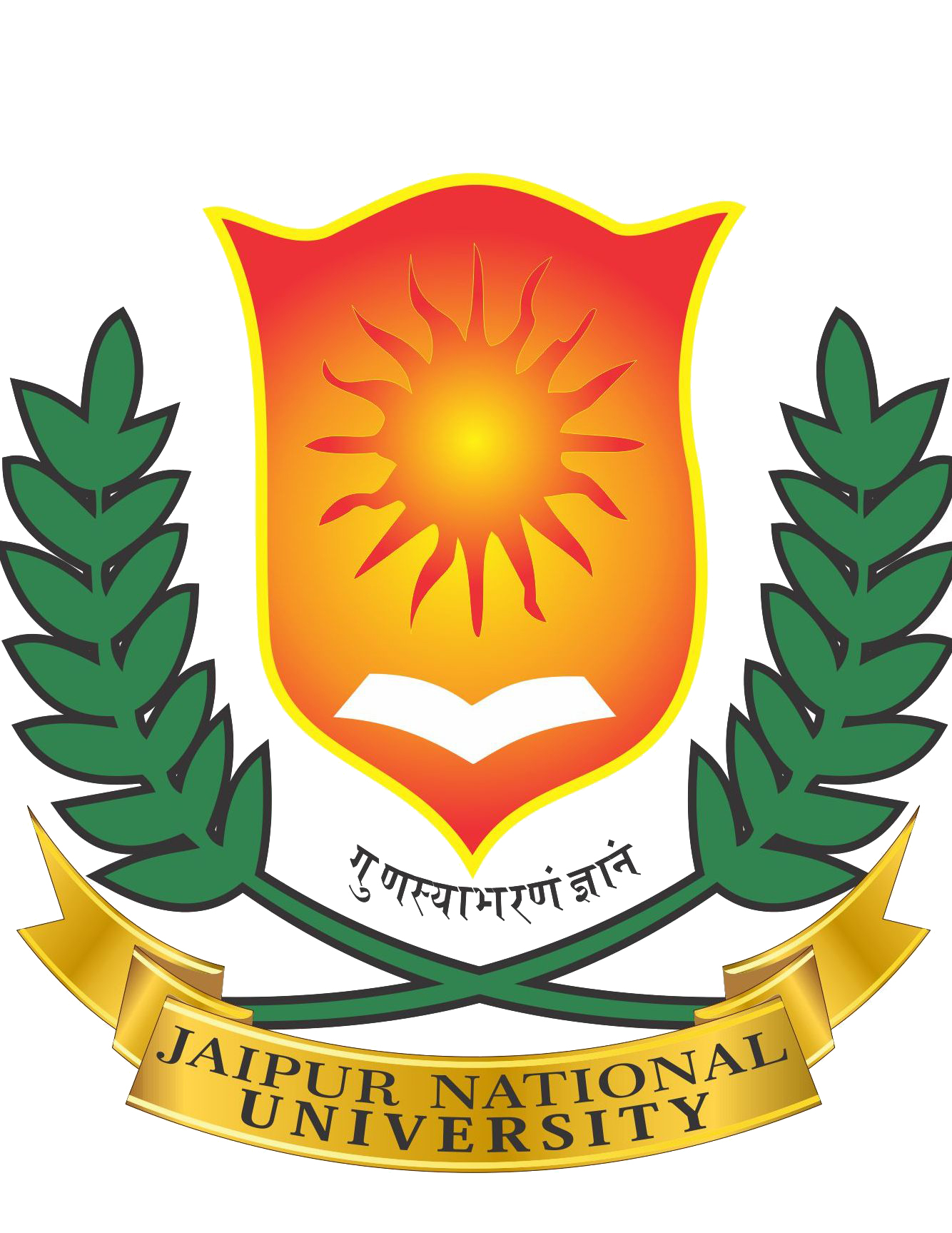 Internal Quality Assurance CellActivity Report Format(Submitted to IQAC by School)* Provide the “Signed” soft and hard copy of all requisite documents* If Certificates/ any other document not provided/ not applicable: kindly mention.(Director)						(Coordinator/ Convener of the Activity)Name of SchoolName of DirectorCoordinator/ Convener of the activityEmail ID and contact number of Convener of the activityOfficial email id: Email ID and contact number of Convener of the activityContact No.: Name of the Activity/ Program/ Event/ FunctionDate(s) and day of the activityVenue of the activityRelevant documentsCircularCircularRelevant documentsBrochureBrochureRelevant documentsList of participantsList of participantsRelevant documentsAttendance sheet(s)Attendance sheet(s)Relevant documentsReport of the event (along with Geotagged photographs)(1-4, depicting the event)Report of the event (along with Geotagged photographs)(1-4, depicting the event)Relevant documentsCertificate(s)*(5 Sample photocopies)Certificate(s)*(5 Sample photocopies)Relevant documentsOther document (if any)Other document (if any)Any other relevant information